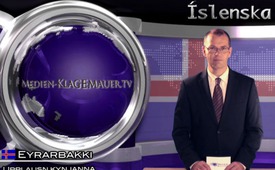 Upplausn kynjanna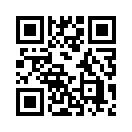 Það eru hlutir í þessum heimi sem eru bara eins og þeir eru.  Til að mynda rís sólin upp í austri og gengur til viðar í vestri.  Eftir kaldan vetur kemur vor, menn og dýr fæðast og einhverntíman er lífshlaupinu lokið.  En síðan eru líka staðreyndir sem fram til þessa hafa verið ótvíræðar og náttúrulegar en á allt í einu að fella úr gildi á okkar tímum. Erkibiskup Vínarborgar, Christoph Schönborn kardínáll skrifar í Austurríska dagblaðið „Heute“: „Elsku mamma, elsku pabbi!  Eru slík orð bráðum að verða ömurlega gamaldags?Það eru hlutir í þessum heimi sem eru bara eins og þeir eru.  Til að mynda rís sólin upp í austri og gengur til viðar í vestri.  Eftir kaldan vetur kemur vor, menn og dýr fæðast og einhverntíman er lífshlaupinu lokið.  En síðan eru líka staðreyndir sem fram til þessa hafa verið ótvíræðar og náttúrulegar en á allt í einu að fella úr gildi á okkar tímum. Erkibiskup Vínarborgar, Christoph Schönborn kardínáll skrifar í Austurríska dagblaðið „Heute“: „Elsku mamma, elsku pabbi!  Eru slík orð bráðum að verða ömurlega gamaldags? Evrópuráðið  leggur til að í framtíðinni ættu opinberar stofnanir ekki lengur að nota faðir og móðir heldur foreldrahluti 1 og foreldrahluti 2 eða öllu heldur foreldri 1 og foreldri 2.  Í opinberum skjölum ætti eingöngu að beita orðum sem eru óháð kyni. [...] England, Spánn, Frakkland og Svíðþjóð hafa nú þegar innleitt þetta brottnám á föður og móður. [...]
Þetta er róttækt og  grundvallandi inngrip í skilning okkar á gildum og hugmyndafræði, þar sem við þyrftum virkilega að spyrja okkur hvort ekki væri betra að nota tíma og orku í  takast á við ríkjandi vandamál í hverju landi?  Því að í erfiðum kringumstæðum þá er það jú einmitt fjölskyldan sem styður við bakið á okkur og grípur okkur stöðugt, segir erkibiskupinn. [...] Hvert leiðir það þegar hefbundin kynjaskilgreiningin er alltaf leyst meira upp og smættuð?“ spyr hann.  Kynjahlutleysi er hugtak sem er á margra vörum og virðist ætla að festast í sessi.  Ekki eingöngu kynjahlutleysi eins og dæmið um föðurog móðir, þar að segja foreldri 1 og foreldri 2 - heldur eru börnin líka okkar sett fram fyrir þessa ónáttúrulegu göngu.  Sú hugmyndafræði að hægt sé að velja sér kyn og einu gildi hvaða kynhegðun þú velur þér - hefur eyðileggjandi afleiðingar.  Börn sem eru alin upp eftir þessum hugmyndum eru algjörlega rænd sjálfsmynd sinni.  Þetta sannar eftirfarandi dæmi fram Kanada:  David Reimer fæddist sem drengur.  Efir misheppnaða aðgerð eyðilagðist á honum getnaðarlimurinn.  Samkvæmt ráðleggingu kynjafræðingsins John Money fór David í kynskiptiaðgerð.  Money boðaði skv. fræðunum að fötin sköpuðu kynið og því væri einfalt að skipta um kyn.  Hann ráðlagði því foreldrunum Davids að ala hann einfaldlega upp sem stelpu.  David hinsvegar leið undan þessu uppeldi allt sitt líf.  Eftir margra ára alvarlegt þunglyndi fyrirfór hann sér.  Þessu dæmi er ætlað að vera hvatning til umhugsunar fyrir þá sem telja upplausn kynjanna sjálfsagða og vilja framkvænd þessarar vafasömu þróunar.  
En þér kæri áhorfandi, viljum við líka benda þér á að sitja ekki aðgerðalaus yfir slíkri þróun – því eins og sýnt hefur verið fram á, þá getur hún eyðilagt líf.  
Ég óska þér góðs kvölds, sjáumst aftur á Klagemauer.tveftir dec./ef.Heimildir:http://www.heute.at/news/oesterreich/wien/art23652,1028644
http://www.faz.net/aktuell/politik/gender-mainstreaming-der-kleine-unterschied-1329701.htmlÞetta gæti þér líka þótt áhugavert:---Kla.TV – Hinar fréttirnar ... frjálsar – óháðar – óritskoðaðar ...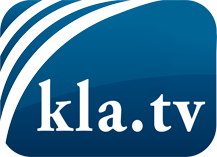 það sem fjölmiðlar ættu ekki að þegja um ...fáheyrt frá fólkinu, für das Volk ...reglulegar fréttir á www.kla.tv/isÞað borgar sig að fylgjast með!Ókeypis áskrift með mánaðarlegu fréttabréfi á netfangið
þitt færðu hér: www.kla.tv/abo-isÁbending öryggisins vegna:Mótraddir eru því miður æ oftar þaggaðar niður eða þær ritskoðaðar. Svo lengi sem flytjum ekki fréttir samkvæmt áhuga og hugmyndafræði kerfispressan getum við sífellt reikna með því að leitað sé eftir tilliástæðum til þess að loka fyrir eða valda Kla.TV skaða.Tengist því í dag óháð internetinu! Smellið hér: www.kla.tv/vernetzung&lang=isLicence:    Creative Commons leyfi sé höfundar getið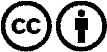 Við útbreiðslu og deilingu skal höfundar getið! Efnið má þó ekki kynna tekið úr því samhengi sem það er í.
Stofnunum reknum af opinberu fé (RÚV, GEZ, ...) er notkun óheimil án leyfis. Brot á þessum skilmálum er hægt að kæra.